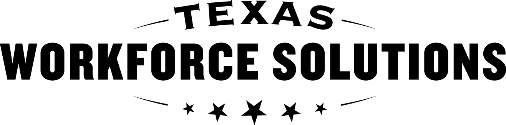 Texas Workforce CommissionVocational Rehabilitation ServicesEmbedded Pre-Employment Transition 
Services (Pre-ETS) Progress Report  Texas Workforce CommissionVocational Rehabilitation ServicesEmbedded Pre-Employment Transition 
Services (Pre-ETS) Progress Report  Texas Workforce CommissionVocational Rehabilitation ServicesEmbedded Pre-Employment Transition 
Services (Pre-ETS) Progress Report  Texas Workforce CommissionVocational Rehabilitation ServicesEmbedded Pre-Employment Transition 
Services (Pre-ETS) Progress Report  Texas Workforce CommissionVocational Rehabilitation ServicesEmbedded Pre-Employment Transition 
Services (Pre-ETS) Progress Report  Texas Workforce CommissionVocational Rehabilitation ServicesEmbedded Pre-Employment Transition 
Services (Pre-ETS) Progress Report  Texas Workforce CommissionVocational Rehabilitation ServicesEmbedded Pre-Employment Transition 
Services (Pre-ETS) Progress Report  Texas Workforce CommissionVocational Rehabilitation ServicesEmbedded Pre-Employment Transition 
Services (Pre-ETS) Progress Report  Texas Workforce CommissionVocational Rehabilitation ServicesEmbedded Pre-Employment Transition 
Services (Pre-ETS) Progress Report  Texas Workforce CommissionVocational Rehabilitation ServicesEmbedded Pre-Employment Transition 
Services (Pre-ETS) Progress Report  Texas Workforce CommissionVocational Rehabilitation ServicesEmbedded Pre-Employment Transition 
Services (Pre-ETS) Progress Report  Texas Workforce CommissionVocational Rehabilitation ServicesEmbedded Pre-Employment Transition 
Services (Pre-ETS) Progress Report  Texas Workforce CommissionVocational Rehabilitation ServicesEmbedded Pre-Employment Transition 
Services (Pre-ETS) Progress Report  General Instructions  General Instructions  General Instructions  General Instructions  General Instructions  General Instructions  General Instructions  General Instructions  General Instructions  General Instructions  General Instructions  General Instructions  General Instructions  General Instructions  General Instructions  General Instructions  General Instructions  The Pre-ETS trainer follows the instructions below when completing this form.Complete the form electronically and answer all questions.Write summaries in paragraph form in clear, descriptive language that specifically describes the individual student’s experience.  Enter N/A if not applicable. Once the form is complete, submit it to the counselor with the invoice for services.        The Pre-ETS trainer follows the instructions below when completing this form.Complete the form electronically and answer all questions.Write summaries in paragraph form in clear, descriptive language that specifically describes the individual student’s experience.  Enter N/A if not applicable. Once the form is complete, submit it to the counselor with the invoice for services.        The Pre-ETS trainer follows the instructions below when completing this form.Complete the form electronically and answer all questions.Write summaries in paragraph form in clear, descriptive language that specifically describes the individual student’s experience.  Enter N/A if not applicable. Once the form is complete, submit it to the counselor with the invoice for services.        The Pre-ETS trainer follows the instructions below when completing this form.Complete the form electronically and answer all questions.Write summaries in paragraph form in clear, descriptive language that specifically describes the individual student’s experience.  Enter N/A if not applicable. Once the form is complete, submit it to the counselor with the invoice for services.        The Pre-ETS trainer follows the instructions below when completing this form.Complete the form electronically and answer all questions.Write summaries in paragraph form in clear, descriptive language that specifically describes the individual student’s experience.  Enter N/A if not applicable. Once the form is complete, submit it to the counselor with the invoice for services.        The Pre-ETS trainer follows the instructions below when completing this form.Complete the form electronically and answer all questions.Write summaries in paragraph form in clear, descriptive language that specifically describes the individual student’s experience.  Enter N/A if not applicable. Once the form is complete, submit it to the counselor with the invoice for services.        The Pre-ETS trainer follows the instructions below when completing this form.Complete the form electronically and answer all questions.Write summaries in paragraph form in clear, descriptive language that specifically describes the individual student’s experience.  Enter N/A if not applicable. Once the form is complete, submit it to the counselor with the invoice for services.        The Pre-ETS trainer follows the instructions below when completing this form.Complete the form electronically and answer all questions.Write summaries in paragraph form in clear, descriptive language that specifically describes the individual student’s experience.  Enter N/A if not applicable. Once the form is complete, submit it to the counselor with the invoice for services.        The Pre-ETS trainer follows the instructions below when completing this form.Complete the form electronically and answer all questions.Write summaries in paragraph form in clear, descriptive language that specifically describes the individual student’s experience.  Enter N/A if not applicable. Once the form is complete, submit it to the counselor with the invoice for services.        The Pre-ETS trainer follows the instructions below when completing this form.Complete the form electronically and answer all questions.Write summaries in paragraph form in clear, descriptive language that specifically describes the individual student’s experience.  Enter N/A if not applicable. Once the form is complete, submit it to the counselor with the invoice for services.        The Pre-ETS trainer follows the instructions below when completing this form.Complete the form electronically and answer all questions.Write summaries in paragraph form in clear, descriptive language that specifically describes the individual student’s experience.  Enter N/A if not applicable. Once the form is complete, submit it to the counselor with the invoice for services.        The Pre-ETS trainer follows the instructions below when completing this form.Complete the form electronically and answer all questions.Write summaries in paragraph form in clear, descriptive language that specifically describes the individual student’s experience.  Enter N/A if not applicable. Once the form is complete, submit it to the counselor with the invoice for services.        The Pre-ETS trainer follows the instructions below when completing this form.Complete the form electronically and answer all questions.Write summaries in paragraph form in clear, descriptive language that specifically describes the individual student’s experience.  Enter N/A if not applicable. Once the form is complete, submit it to the counselor with the invoice for services.        The Pre-ETS trainer follows the instructions below when completing this form.Complete the form electronically and answer all questions.Write summaries in paragraph form in clear, descriptive language that specifically describes the individual student’s experience.  Enter N/A if not applicable. Once the form is complete, submit it to the counselor with the invoice for services.        The Pre-ETS trainer follows the instructions below when completing this form.Complete the form electronically and answer all questions.Write summaries in paragraph form in clear, descriptive language that specifically describes the individual student’s experience.  Enter N/A if not applicable. Once the form is complete, submit it to the counselor with the invoice for services.        The Pre-ETS trainer follows the instructions below when completing this form.Complete the form electronically and answer all questions.Write summaries in paragraph form in clear, descriptive language that specifically describes the individual student’s experience.  Enter N/A if not applicable. Once the form is complete, submit it to the counselor with the invoice for services.        The Pre-ETS trainer follows the instructions below when completing this form.Complete the form electronically and answer all questions.Write summaries in paragraph form in clear, descriptive language that specifically describes the individual student’s experience.  Enter N/A if not applicable. Once the form is complete, submit it to the counselor with the invoice for services.        Student Information  Student Information  Student Information  Student Information  Student Information  Student Information  Student Information  Student Information  Student Information  Student Information  Student Information  Student Information  Student Information  Student Information  Student Information  Student Information  Student Information  Student’s name:      Student’s name:      Student’s name:      Student’s name:      Student’s name:      Student’s name:      Student’s name:      Student’s name:      Student’s name:      Student’s name:      Student’s name:      Student’s name:      Case ID:      Case ID:      Case ID:      Case ID:      Case ID:      Service authorization (SA) number:      Service authorization (SA) number:      Service authorization (SA) number:      Service authorization (SA) number:      Service authorization (SA) number:      Service authorization (SA) number:      Service authorization (SA) number:      Service authorization (SA) number:      Service authorization (SA) number:      Service authorization (SA) number:      Service authorization (SA) number:      Service authorization (SA) number:      Service authorization (SA) number:      Service authorization (SA) number:      Service authorization (SA) number:      Service authorization (SA) number:      Service authorization (SA) number:      Training Facts  Training Facts  Training Facts  Training Facts  Training Facts  Training Facts  Training Facts  Training Facts  Training Facts  Training Facts  Training Facts  Training Facts  Training Facts  Training Facts  Training Facts  Training Facts  Training Facts  Training facilitated:  In-person training   Remote training  A combination of in person and remote trainingTraining facilitated:  In-person training   Remote training  A combination of in person and remote trainingTraining facilitated:  In-person training   Remote training  A combination of in person and remote trainingTraining facilitated:  In-person training   Remote training  A combination of in person and remote trainingTraining facilitated:  In-person training   Remote training  A combination of in person and remote trainingTraining facilitated:  In-person training   Remote training  A combination of in person and remote trainingTraining facilitated:  In-person training   Remote training  A combination of in person and remote trainingTraining facilitated:  In-person training   Remote training  A combination of in person and remote trainingTraining facilitated:  In-person training   Remote training  A combination of in person and remote trainingTraining facilitated:  In-person training   Remote training  A combination of in person and remote trainingTraining facilitated:  In-person training   Remote training  A combination of in person and remote trainingTraining facilitated:  In-person training   Remote training  A combination of in person and remote trainingTraining facilitated:  In-person training   Remote training  A combination of in person and remote trainingTraining facilitated:  In-person training   Remote training  A combination of in person and remote trainingTraining facilitated:  In-person training   Remote training  A combination of in person and remote trainingTraining facilitated:  In-person training   Remote training  A combination of in person and remote trainingTraining facilitated:  In-person training   Remote training  A combination of in person and remote trainingInstructions:               For each week of the training, enter the date (mm/dd/yy) of Monday through Sunday in the date column.For each day of training, enter the number of hours completed. If the student is absent from the training, record an “A” for the day missed.Notify the counselor if the student misses more than two consecutive days of training. A separate record of attendance may be attached in lieu of this section as long as it contains all of the requested information.For each box in which time is entered, add an “I” for in-person instruction or an “R” for remote instruction.You may bill up to 3 months on this form.Instructions:               For each week of the training, enter the date (mm/dd/yy) of Monday through Sunday in the date column.For each day of training, enter the number of hours completed. If the student is absent from the training, record an “A” for the day missed.Notify the counselor if the student misses more than two consecutive days of training. A separate record of attendance may be attached in lieu of this section as long as it contains all of the requested information.For each box in which time is entered, add an “I” for in-person instruction or an “R” for remote instruction.You may bill up to 3 months on this form.Instructions:               For each week of the training, enter the date (mm/dd/yy) of Monday through Sunday in the date column.For each day of training, enter the number of hours completed. If the student is absent from the training, record an “A” for the day missed.Notify the counselor if the student misses more than two consecutive days of training. A separate record of attendance may be attached in lieu of this section as long as it contains all of the requested information.For each box in which time is entered, add an “I” for in-person instruction or an “R” for remote instruction.You may bill up to 3 months on this form.Instructions:               For each week of the training, enter the date (mm/dd/yy) of Monday through Sunday in the date column.For each day of training, enter the number of hours completed. If the student is absent from the training, record an “A” for the day missed.Notify the counselor if the student misses more than two consecutive days of training. A separate record of attendance may be attached in lieu of this section as long as it contains all of the requested information.For each box in which time is entered, add an “I” for in-person instruction or an “R” for remote instruction.You may bill up to 3 months on this form.Instructions:               For each week of the training, enter the date (mm/dd/yy) of Monday through Sunday in the date column.For each day of training, enter the number of hours completed. If the student is absent from the training, record an “A” for the day missed.Notify the counselor if the student misses more than two consecutive days of training. A separate record of attendance may be attached in lieu of this section as long as it contains all of the requested information.For each box in which time is entered, add an “I” for in-person instruction or an “R” for remote instruction.You may bill up to 3 months on this form.Instructions:               For each week of the training, enter the date (mm/dd/yy) of Monday through Sunday in the date column.For each day of training, enter the number of hours completed. If the student is absent from the training, record an “A” for the day missed.Notify the counselor if the student misses more than two consecutive days of training. A separate record of attendance may be attached in lieu of this section as long as it contains all of the requested information.For each box in which time is entered, add an “I” for in-person instruction or an “R” for remote instruction.You may bill up to 3 months on this form.Instructions:               For each week of the training, enter the date (mm/dd/yy) of Monday through Sunday in the date column.For each day of training, enter the number of hours completed. If the student is absent from the training, record an “A” for the day missed.Notify the counselor if the student misses more than two consecutive days of training. A separate record of attendance may be attached in lieu of this section as long as it contains all of the requested information.For each box in which time is entered, add an “I” for in-person instruction or an “R” for remote instruction.You may bill up to 3 months on this form.Instructions:               For each week of the training, enter the date (mm/dd/yy) of Monday through Sunday in the date column.For each day of training, enter the number of hours completed. If the student is absent from the training, record an “A” for the day missed.Notify the counselor if the student misses more than two consecutive days of training. A separate record of attendance may be attached in lieu of this section as long as it contains all of the requested information.For each box in which time is entered, add an “I” for in-person instruction or an “R” for remote instruction.You may bill up to 3 months on this form.Instructions:               For each week of the training, enter the date (mm/dd/yy) of Monday through Sunday in the date column.For each day of training, enter the number of hours completed. If the student is absent from the training, record an “A” for the day missed.Notify the counselor if the student misses more than two consecutive days of training. A separate record of attendance may be attached in lieu of this section as long as it contains all of the requested information.For each box in which time is entered, add an “I” for in-person instruction or an “R” for remote instruction.You may bill up to 3 months on this form.Instructions:               For each week of the training, enter the date (mm/dd/yy) of Monday through Sunday in the date column.For each day of training, enter the number of hours completed. If the student is absent from the training, record an “A” for the day missed.Notify the counselor if the student misses more than two consecutive days of training. A separate record of attendance may be attached in lieu of this section as long as it contains all of the requested information.For each box in which time is entered, add an “I” for in-person instruction or an “R” for remote instruction.You may bill up to 3 months on this form.Instructions:               For each week of the training, enter the date (mm/dd/yy) of Monday through Sunday in the date column.For each day of training, enter the number of hours completed. If the student is absent from the training, record an “A” for the day missed.Notify the counselor if the student misses more than two consecutive days of training. A separate record of attendance may be attached in lieu of this section as long as it contains all of the requested information.For each box in which time is entered, add an “I” for in-person instruction or an “R” for remote instruction.You may bill up to 3 months on this form.Instructions:               For each week of the training, enter the date (mm/dd/yy) of Monday through Sunday in the date column.For each day of training, enter the number of hours completed. If the student is absent from the training, record an “A” for the day missed.Notify the counselor if the student misses more than two consecutive days of training. A separate record of attendance may be attached in lieu of this section as long as it contains all of the requested information.For each box in which time is entered, add an “I” for in-person instruction or an “R” for remote instruction.You may bill up to 3 months on this form.Instructions:               For each week of the training, enter the date (mm/dd/yy) of Monday through Sunday in the date column.For each day of training, enter the number of hours completed. If the student is absent from the training, record an “A” for the day missed.Notify the counselor if the student misses more than two consecutive days of training. A separate record of attendance may be attached in lieu of this section as long as it contains all of the requested information.For each box in which time is entered, add an “I” for in-person instruction or an “R” for remote instruction.You may bill up to 3 months on this form.Instructions:               For each week of the training, enter the date (mm/dd/yy) of Monday through Sunday in the date column.For each day of training, enter the number of hours completed. If the student is absent from the training, record an “A” for the day missed.Notify the counselor if the student misses more than two consecutive days of training. A separate record of attendance may be attached in lieu of this section as long as it contains all of the requested information.For each box in which time is entered, add an “I” for in-person instruction or an “R” for remote instruction.You may bill up to 3 months on this form.Instructions:               For each week of the training, enter the date (mm/dd/yy) of Monday through Sunday in the date column.For each day of training, enter the number of hours completed. If the student is absent from the training, record an “A” for the day missed.Notify the counselor if the student misses more than two consecutive days of training. A separate record of attendance may be attached in lieu of this section as long as it contains all of the requested information.For each box in which time is entered, add an “I” for in-person instruction or an “R” for remote instruction.You may bill up to 3 months on this form.Instructions:               For each week of the training, enter the date (mm/dd/yy) of Monday through Sunday in the date column.For each day of training, enter the number of hours completed. If the student is absent from the training, record an “A” for the day missed.Notify the counselor if the student misses more than two consecutive days of training. A separate record of attendance may be attached in lieu of this section as long as it contains all of the requested information.For each box in which time is entered, add an “I” for in-person instruction or an “R” for remote instruction.You may bill up to 3 months on this form.Instructions:               For each week of the training, enter the date (mm/dd/yy) of Monday through Sunday in the date column.For each day of training, enter the number of hours completed. If the student is absent from the training, record an “A” for the day missed.Notify the counselor if the student misses more than two consecutive days of training. A separate record of attendance may be attached in lieu of this section as long as it contains all of the requested information.For each box in which time is entered, add an “I” for in-person instruction or an “R” for remote instruction.You may bill up to 3 months on this form.Attendance  Attendance  Attendance  Attendance  Attendance  Attendance  Attendance  Attendance  Attendance  Attendance  Attendance  Attendance  Attendance  Attendance  Attendance  Attendance  Attendance  Number of months billed on this form:      Number of months billed on this form:      Number of months billed on this form:      Number of months billed on this form:      Number of months billed on this form:      Number of months billed on this form:      Number of months billed on this form:      Number of months billed on this form:      Number of months billed on this form:      Number of months billed on this form:      Number of months billed on this form:      Number of months billed on this form:      Number of months billed on this form:      Number of months billed on this form:      Number of months billed on this form:      Number of months billed on this form:      Number of months billed on this form:      Hours completed by the student during this month (if more than one month is billed on this form, please list each with the number of hours completed for that month):      Hours completed by the student during this month (if more than one month is billed on this form, please list each with the number of hours completed for that month):      Hours completed by the student during this month (if more than one month is billed on this form, please list each with the number of hours completed for that month):      Hours completed by the student during this month (if more than one month is billed on this form, please list each with the number of hours completed for that month):      Hours completed by the student during this month (if more than one month is billed on this form, please list each with the number of hours completed for that month):      Hours completed by the student during this month (if more than one month is billed on this form, please list each with the number of hours completed for that month):      Hours completed by the student during this month (if more than one month is billed on this form, please list each with the number of hours completed for that month):      Hours completed by the student during this month (if more than one month is billed on this form, please list each with the number of hours completed for that month):      Hours completed by the student during this month (if more than one month is billed on this form, please list each with the number of hours completed for that month):      Hours completed by the student during this month (if more than one month is billed on this form, please list each with the number of hours completed for that month):      Hours completed by the student during this month (if more than one month is billed on this form, please list each with the number of hours completed for that month):      Hours completed by the student during this month (if more than one month is billed on this form, please list each with the number of hours completed for that month):      Hours completed by the student during this month (if more than one month is billed on this form, please list each with the number of hours completed for that month):      Hours completed by the student during this month (if more than one month is billed on this form, please list each with the number of hours completed for that month):      Hours completed by the student during this month (if more than one month is billed on this form, please list each with the number of hours completed for that month):      Hours completed by the student during this month (if more than one month is billed on this form, please list each with the number of hours completed for that month):      Hours completed by the student during this month (if more than one month is billed on this form, please list each with the number of hours completed for that month):      Number of available training hours during this month (if more than one month is billed on this form, please list each with the number of training hours available for that month):      Number of available training hours during this month (if more than one month is billed on this form, please list each with the number of training hours available for that month):      Number of available training hours during this month (if more than one month is billed on this form, please list each with the number of training hours available for that month):      Number of available training hours during this month (if more than one month is billed on this form, please list each with the number of training hours available for that month):      Number of available training hours during this month (if more than one month is billed on this form, please list each with the number of training hours available for that month):      Number of available training hours during this month (if more than one month is billed on this form, please list each with the number of training hours available for that month):      Number of available training hours during this month (if more than one month is billed on this form, please list each with the number of training hours available for that month):      Number of available training hours during this month (if more than one month is billed on this form, please list each with the number of training hours available for that month):      Number of available training hours during this month (if more than one month is billed on this form, please list each with the number of training hours available for that month):      Number of available training hours during this month (if more than one month is billed on this form, please list each with the number of training hours available for that month):      Number of available training hours during this month (if more than one month is billed on this form, please list each with the number of training hours available for that month):      Number of available training hours during this month (if more than one month is billed on this form, please list each with the number of training hours available for that month):      Number of available training hours during this month (if more than one month is billed on this form, please list each with the number of training hours available for that month):      Number of available training hours during this month (if more than one month is billed on this form, please list each with the number of training hours available for that month):      Number of available training hours during this month (if more than one month is billed on this form, please list each with the number of training hours available for that month):      Number of available training hours during this month (if more than one month is billed on this form, please list each with the number of training hours available for that month):      Number of available training hours during this month (if more than one month is billed on this form, please list each with the number of training hours available for that month):      Calculated total (hours completed/available hours listed for each month billed):      **Note: if the quantity here is .9 or higher, the payment should be received at a quantity of 1.Calculated total (hours completed/available hours listed for each month billed):      **Note: if the quantity here is .9 or higher, the payment should be received at a quantity of 1.Calculated total (hours completed/available hours listed for each month billed):      **Note: if the quantity here is .9 or higher, the payment should be received at a quantity of 1.Calculated total (hours completed/available hours listed for each month billed):      **Note: if the quantity here is .9 or higher, the payment should be received at a quantity of 1.Calculated total (hours completed/available hours listed for each month billed):      **Note: if the quantity here is .9 or higher, the payment should be received at a quantity of 1.Calculated total (hours completed/available hours listed for each month billed):      **Note: if the quantity here is .9 or higher, the payment should be received at a quantity of 1.Calculated total (hours completed/available hours listed for each month billed):      **Note: if the quantity here is .9 or higher, the payment should be received at a quantity of 1.Calculated total (hours completed/available hours listed for each month billed):      **Note: if the quantity here is .9 or higher, the payment should be received at a quantity of 1.Calculated total (hours completed/available hours listed for each month billed):      **Note: if the quantity here is .9 or higher, the payment should be received at a quantity of 1.Calculated total (hours completed/available hours listed for each month billed):      **Note: if the quantity here is .9 or higher, the payment should be received at a quantity of 1.Calculated total (hours completed/available hours listed for each month billed):      **Note: if the quantity here is .9 or higher, the payment should be received at a quantity of 1.Calculated total (hours completed/available hours listed for each month billed):      **Note: if the quantity here is .9 or higher, the payment should be received at a quantity of 1.Calculated total (hours completed/available hours listed for each month billed):      **Note: if the quantity here is .9 or higher, the payment should be received at a quantity of 1.Calculated total (hours completed/available hours listed for each month billed):      **Note: if the quantity here is .9 or higher, the payment should be received at a quantity of 1.Calculated total (hours completed/available hours listed for each month billed):      **Note: if the quantity here is .9 or higher, the payment should be received at a quantity of 1.Calculated total (hours completed/available hours listed for each month billed):      **Note: if the quantity here is .9 or higher, the payment should be received at a quantity of 1.Calculated total (hours completed/available hours listed for each month billed):      **Note: if the quantity here is .9 or higher, the payment should be received at a quantity of 1.WeekDate 
(Mon-Sun)MondayTuesdayTuesdayTuesdayWednesdayWednesdayWednesdayThursdayFridayFridayFridaySaturdaySaturdaySundaySunday123456789101112Total number of hours student participated in the training:       Total number of hours student participated in the training:       Total number of hours student participated in the training:       Total number of hours student participated in the training:       Total number of hours student participated in the training:       Total number of hours student participated in the training:       Total number of hours student participated in the training:       Total number of hours student participated in the training:       Total number of hours student participated in the training:       Total number of hours student participated in the training:       Total number of hours student participated in the training:       Total number of hours student participated in the training:       Total number of hours student participated in the training:       Total number of hours student participated in the training:       Total number of hours student participated in the training:       Total number of hours student participated in the training:       Total number of hours student participated in the training:       Student’s Overall Performance   Student’s Overall Performance   Student’s Overall Performance   Student’s Overall Performance   Student’s Overall Performance   Student’s Overall Performance   Student’s Overall Performance   Student’s Overall Performance   Student’s Overall Performance   Student’s Overall Performance   Student’s Overall Performance   Student’s Overall Performance   Student’s Overall Performance   Student’s Overall Performance   Student’s Overall Performance   Student’s Overall Performance   Student’s Overall Performance   Instructions: Use the scale to rate the student’s overall performance.   Instructions: Use the scale to rate the student’s overall performance.   Instructions: Use the scale to rate the student’s overall performance.   Instructions: Use the scale to rate the student’s overall performance.   Instructions: Use the scale to rate the student’s overall performance.   Instructions: Use the scale to rate the student’s overall performance.   Instructions: Use the scale to rate the student’s overall performance.   Instructions: Use the scale to rate the student’s overall performance.   Instructions: Use the scale to rate the student’s overall performance.   Instructions: Use the scale to rate the student’s overall performance.   Instructions: Use the scale to rate the student’s overall performance.   Instructions: Use the scale to rate the student’s overall performance.   Instructions: Use the scale to rate the student’s overall performance.   Instructions: Use the scale to rate the student’s overall performance.   Instructions: Use the scale to rate the student’s overall performance.   Instructions: Use the scale to rate the student’s overall performance.   Instructions: Use the scale to rate the student’s overall performance.   Ability to learn  Ability to learn  Ability to learn  Ability to learn  Ability to learn   Excellent Excellent Very Good Very Good Very Good Very Good Good Good Good Marginal Marginal PoorAccuracy of work  Accuracy of work  Accuracy of work  Accuracy of work  Accuracy of work   Excellent Excellent Very Good Very Good Very Good Very Good Good Good Good Marginal Marginal PoorAccepts assistance  Accepts assistance  Accepts assistance  Accepts assistance  Accepts assistance   Excellent Excellent Very Good Very Good Very Good Very Good Good Good Good Marginal Marginal PoorAdaptability  Adaptability  Adaptability  Adaptability  Adaptability   Excellent Excellent Very Good Very Good Very Good Very Good Good Good Good Marginal Marginal PoorAppearance and hygiene  Appearance and hygiene  Appearance and hygiene  Appearance and hygiene  Appearance and hygiene   Excellent Excellent Very Good Very Good Very Good Very Good Good Good Good Marginal Marginal PoorAttendance  Attendance  Attendance  Attendance  Attendance   Excellent Excellent Very Good Very Good Very Good Very Good Good Good Good Marginal Marginal PoorCommunication  Communication  Communication  Communication  Communication   Excellent Excellent Very Good Very Good Very Good Very Good Good Good Good Marginal Marginal PoorCooperativeness  Cooperativeness  Cooperativeness  Cooperativeness  Cooperativeness   Excellent Excellent Very Good Very Good Very Good Very Good Good Good Good Marginal Marginal PoorInitiative  Initiative  Initiative  Initiative  Initiative   Excellent Excellent Very Good Very Good Very Good Very Good Good Good Good Marginal Marginal PoorMotivation  Motivation  Motivation  Motivation  Motivation   Excellent Excellent Very Good Very Good Very Good Very Good Good Good Good Marginal Marginal PoorSafety practices  Safety practices  Safety practices  Safety practices  Safety practices   Excellent Excellent Very Good Very Good Very Good Very Good Good Good Good Marginal Marginal PoorTimeliness  Timeliness  Timeliness  Timeliness  Timeliness   Excellent Excellent Very Good Very Good Very Good Very Good Good Good Good Marginal Marginal PoorTraining Summary  Training Summary  Training Summary  Training Summary  Training Summary  Training Summary  Training Summary  Training Summary  Training Summary  Training Summary  Training Summary  Training Summary  Training Summary  Training Summary  Training Summary  Training Summary  Training Summary  Instructions: Describe the student’s performance and learning during this billing period.  Attach a separate page if necessary.  Instructions: Describe the student’s performance and learning during this billing period.  Attach a separate page if necessary.  Instructions: Describe the student’s performance and learning during this billing period.  Attach a separate page if necessary.  Instructions: Describe the student’s performance and learning during this billing period.  Attach a separate page if necessary.  Instructions: Describe the student’s performance and learning during this billing period.  Attach a separate page if necessary.  Instructions: Describe the student’s performance and learning during this billing period.  Attach a separate page if necessary.  Instructions: Describe the student’s performance and learning during this billing period.  Attach a separate page if necessary.  Instructions: Describe the student’s performance and learning during this billing period.  Attach a separate page if necessary.  Instructions: Describe the student’s performance and learning during this billing period.  Attach a separate page if necessary.  Instructions: Describe the student’s performance and learning during this billing period.  Attach a separate page if necessary.  Instructions: Describe the student’s performance and learning during this billing period.  Attach a separate page if necessary.  Instructions: Describe the student’s performance and learning during this billing period.  Attach a separate page if necessary.  Instructions: Describe the student’s performance and learning during this billing period.  Attach a separate page if necessary.  Instructions: Describe the student’s performance and learning during this billing period.  Attach a separate page if necessary.  Instructions: Describe the student’s performance and learning during this billing period.  Attach a separate page if necessary.  Instructions: Describe the student’s performance and learning during this billing period.  Attach a separate page if necessary.  Instructions: Describe the student’s performance and learning during this billing period.  Attach a separate page if necessary.  Did the student actively participate and learn from the training?  Did the student actively participate and learn from the training?  Did the student actively participate and learn from the training?  Did the student actively participate and learn from the training?  Did the student actively participate and learn from the training?  Did the student actively participate and learn from the training?  Did the student actively participate and learn from the training?  Did the student actively participate and learn from the training?  Were there any challenges?Were there any challenges?Were there any challenges?Were there any challenges?Were there any challenges?Were there any challenges?Were there any challenges?Were there any challenges?What else does the counselor need to know about the student’s participation and performance in the training?  In the topics covered during this billing period, does the student have additional training needs for mastery?What else does the counselor need to know about the student’s participation and performance in the training?  In the topics covered during this billing period, does the student have additional training needs for mastery?What else does the counselor need to know about the student’s participation and performance in the training?  In the topics covered during this billing period, does the student have additional training needs for mastery?What else does the counselor need to know about the student’s participation and performance in the training?  In the topics covered during this billing period, does the student have additional training needs for mastery?What else does the counselor need to know about the student’s participation and performance in the training?  In the topics covered during this billing period, does the student have additional training needs for mastery?What else does the counselor need to know about the student’s participation and performance in the training?  In the topics covered during this billing period, does the student have additional training needs for mastery?What else does the counselor need to know about the student’s participation and performance in the training?  In the topics covered during this billing period, does the student have additional training needs for mastery?What else does the counselor need to know about the student’s participation and performance in the training?  In the topics covered during this billing period, does the student have additional training needs for mastery?Describe all accommodations, compensatory techniques, and special instruction required by the student, if applicable.Describe all accommodations, compensatory techniques, and special instruction required by the student, if applicable.Describe all accommodations, compensatory techniques, and special instruction required by the student, if applicable.Describe all accommodations, compensatory techniques, and special instruction required by the student, if applicable.Describe all accommodations, compensatory techniques, and special instruction required by the student, if applicable.Describe all accommodations, compensatory techniques, and special instruction required by the student, if applicable.Describe all accommodations, compensatory techniques, and special instruction required by the student, if applicable.Describe all accommodations, compensatory techniques, and special instruction required by the student, if applicable.Customer Signatures  Customer Signatures  Customer Signatures  Verification of the customer’s satisfaction and service delivery obtained by:  Handwritten signature    Digital signature (See VR-SFP 3 on Signatures) By sending a copy of the document returned with a scanned signature  By providing an email verifying that the services were provided in the manner described on this form. Unable to obtain signature, describe attempts:              NOTE: If a signature or other contact cannot be obtained, an approved 3472 is required for payment.  Verification of the customer’s satisfaction and service delivery obtained by:  Handwritten signature    Digital signature (See VR-SFP 3 on Signatures) By sending a copy of the document returned with a scanned signature  By providing an email verifying that the services were provided in the manner described on this form. Unable to obtain signature, describe attempts:              NOTE: If a signature or other contact cannot be obtained, an approved 3472 is required for payment.  Verification of the customer’s satisfaction and service delivery obtained by:  Handwritten signature    Digital signature (See VR-SFP 3 on Signatures) By sending a copy of the document returned with a scanned signature  By providing an email verifying that the services were provided in the manner described on this form. Unable to obtain signature, describe attempts:              NOTE: If a signature or other contact cannot be obtained, an approved 3472 is required for payment.  By signing below, I, the customer, agree with the information recorded within the report above.  By signing below, I, the customer, agree with the information recorded within the report above.  By signing below, I, the customer, agree with the information recorded within the report above.  Customer’s signature:X Customer’s signature:X Date Signed:Director Signatures  Director Signatures  Director Signatures  Director  Director  Director  By signing below, I certify that:  All statements in this document are true and accurate.Services were provided in the way described and in accordance with the contract for Embedded Pre-ETS.I am authorized to provide signature on behalf of the contracted party.  By signing below, I certify that:  All statements in this document are true and accurate.Services were provided in the way described and in accordance with the contract for Embedded Pre-ETS.I am authorized to provide signature on behalf of the contracted party.  By signing below, I certify that:  All statements in this document are true and accurate.Services were provided in the way described and in accordance with the contract for Embedded Pre-ETS.I am authorized to provide signature on behalf of the contracted party.  Typed or Printed name:Signature: (See VR-SFP 3 on Signatures)X Date Signed:Additional CommentsAdditional comments, if any: